 Ansökan om besöksmedel för 2023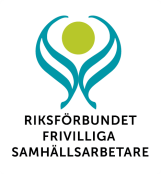 Alla föreningar som ansöker om medel till besöksverksamhet på häkten och anstalter för 2023 måste senast 16 januari 2023 skicka in denna blankett till RFS kansli. För att vi ska kunna behandla er ansökan om medel för 2023 måste ni även fylla i och skicka in blanketten ”Redovisning av verksamhet inom RFS lokalföreningar för halvår januari-juni samt juli – december 2022”.
Föreningens namn:	
Ansökan avser besöksverksamhet på följande häkte eller anstalt, använd en separat blankett för varje häkte eller anstalt: Föreningen ansöker om kronor: 	Ansvarig för besöksgruppen:  	 Telefon ansvarig: 	Kontaktperson på frivården och dennes telefonnummer:1) Fick föreningen medel för besöksverksamhet på häkte och anstalt under 2021?Ja                Nej, föreningen hade ingen besöksverksamhet     Nej, föreningen hade besöksverksamhet men ansökte aldrig om besöksmedel
2) Beskriv vilken verksamhet och vilka aktiviteter ni planerar att ha på häktet eller anstalten:3) Hur ofta planerar ni besöka häktet/anstalten?4) Hur många besökare ca kommer att ingå i besöksgruppen?	
5) Hur många besökare ca kommer att delta per besökstillfälle? _______________________________6) Planerar ni för utbildning av besökare under 2023? Om ja, beskriv vilken sorts utbildning ex; för nya besökare eller kunskapspåfyllning för befintliga.______________________________________________________________________________________________________________________________________________________________________________Planerade intäkter och kostnader för 2023Planerade intäkter RFS:______________________ 	Planerade kostnader:_________________
Planerade intäkter övriga:____________________ 	Resor:_________________________________________________________________________ 	Fika:________________________________
___________________________________________	Material:____________________________
___________________________________________ 	Studieverksamhet:___________________
___________________________________________ 	Övrigt; specificera:______________________________________________________________  	___________________________________Summa	____________________________________     Summa_______________________________Föreningens kontonummer: 	Postadress eller mejl dit beslut om besöksmedel skickas:	Verksamheten ska samplaneras med häkte/anstalt, uppge ansvarig kriminalvårdstjänsteman:	
Föreningens ordförande:	Namnteckning	Redovisning av besöksmedel för verksamhetsår 2022Den här delen fylls endast i av föreningar som fick besöksmedel under 2022. Observera att inga nya besöksmedel för 2023 betalas ut förrän medel för 2022 redovisats. Faktiska intäkter RFS:_______________________  	Faktiska kostnader:____________________Faktiska intäkter övriga:____________________  	Resor:__________________________________________________________________________  	Fika:___________________________________________________________________________  	Material:_______________________________________________________________________  	Studieverksamhet:_______________________________________________________________  	Övrigt; specificera_______________________________________________________________ 	_____________________________________
Summa:___________________________________  Summa:_________________________________Vid otydligheter förbehåller sig RFS rätten att begära in ytterligare underlag.  
Underskrift av föreningens ordförande eller kassör:	Namnförtydligande	Underskrift av ansvarig kriminalvårdstjänsteman på häkte/anstalt:
	Namnförtydligande	Härmed godkänns redovisningen av föreningen revisor:	Namnförtydligande	Meddela kansliet per mail, marta.frank@rfs.se och info@rfs.se , senast den 9 januari 2023 , hur mycket besöksgruppsmedel som kommer att bli över i samband med återbetalning.  Senast återbetalning av återstående besöksmedel den 31 januari 2023!  RFS konto,  Bankgiro nr: 5611-4929, märk inbetalning ”Återbetalade besöksmedel”Frågor om ansökan av besöksmedel Kontakta RFS kansli på info@rfs.se eller 08-556 068 30 om du har frågor om redovisningen.
Ifylld blankett skickas till Riksförbundet frivilliga samhällsarbetare, Frejgatan 75, 113 26 Stockholm.